                            MINISTRY OF EDUCATION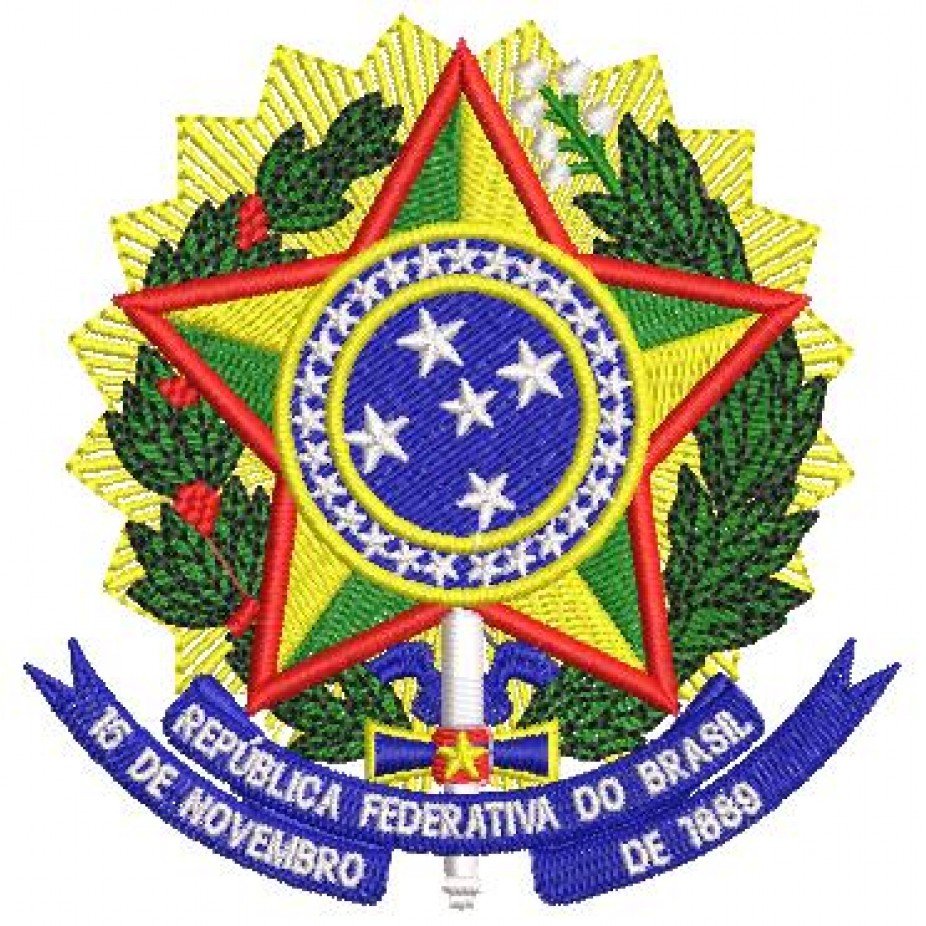                             FEDERAL UNIVERSITY OF CEARÁ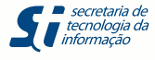                             COLLEGE OF XXXXXXX (NOME DO CENTRO EM INGLÊS)                            COORDINATING OFFICE OF THE UNDERGRADUATE PROGRAM IN(NOME DO CURSO EM INGLÊS)STATEMENTI hereby certify that (Nome do interessado) (enrollment number XXXXXX) is a student in the Undergraduate Program in (nome do curso em inglês) at the College of (nome do centro em inglês) of the Federal University of Ceará. The above-mentioned student is expected to complete the program in (Month) of 202X.X, after a total of xx semesters. The initial estimated semester of completion was 2020.2, but it has been modified due to the SARS-Cov-2 pandemic.Fortaleza, Day Month, 202X.                                                                   [Signature](nome do responsável)Coordinator of the Undergraduate Program in XXXXXX[stamp](Nome do responsável)          (Coordinator of the Undergraduate Program in XXXXXXX)